Name that Place#1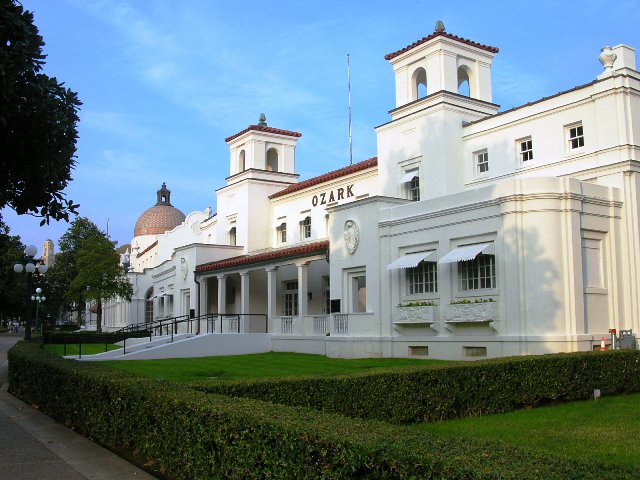 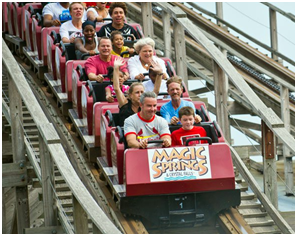 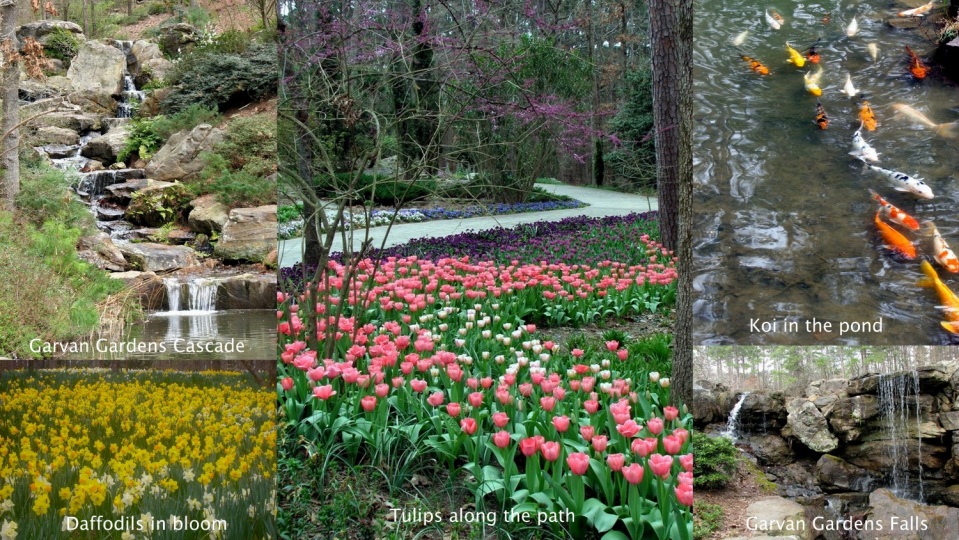 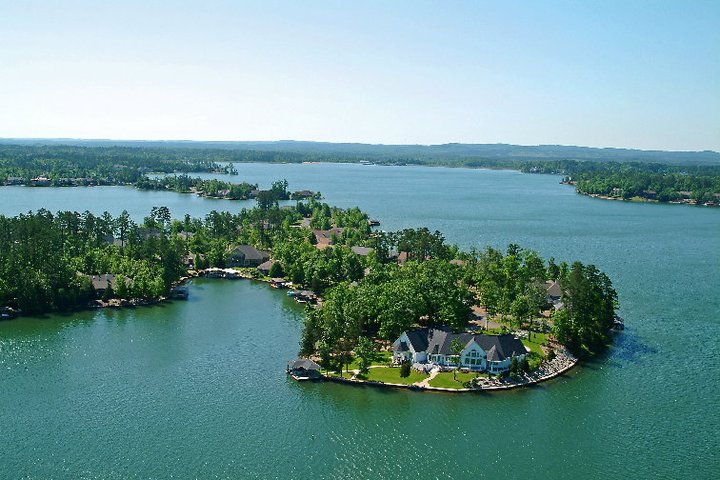 Name that Place#2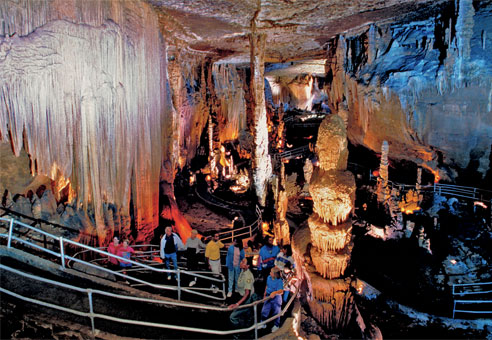 